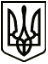 МЕНСЬКА МІСЬКА РАДАРОЗПОРЯДЖЕННЯ 19 липня 2022 року	м. Мена	№ 233Про внесення змін до складу комісії з огляду (оцінки) будівель (споруд, приміщень) закладів освіти, захисних споруд цивільного захисту та простих укриттів громадиВраховуючи рішення комісії ТЕБ та НС від 04 червня 2022 року (Протокол № 3), беручи до уваги зверненням відділення поліції №1 Корюківського РВП Головного управління національної поліції в Чернігівській області від 12 липня 2022 року № 2173/124/44.1-2022, керуючись законом України «Про місцеве самоврядування в Україні»:Внести зміни до розпорядження міського голови від 22 червня 2022 року № 193 «Про створення комісії з огляду (оцінки) будівель (споруд, приміщень) закладів освіти, захисних та простих укриттів громади»: включити до складу комісії з огляду (оцінки) будівель (споруд, приміщень) закладів освіти, захисних споруд цивільного захисту та простих укриттів громади КУШНІР Людмилу Миколаївну, головного спеціаліста відділу державного нагляду за дотриманням санітарного законодавства Менського управління Головного управління Держпродспоживслужби в Чернігівській області та САВЕНОК Інну Миколаївну, старшого інспектора ювенальної превенції Корюківського РВП старшого лейтенанта поліції.Контроль за виконанням даного розпорядження залишаю за собою.Міський голова	Геннадій ПРИМАКОВ